勐海县职业高级中学参加2018年云南省青少年航空、航海模型比赛喜获佳绩来源 :西双版纳州教育局 访问次数 :4 发布时间 :2018-07-232018年由云南省教育厅、云南省体育局举办，云南省模型管理中心和德宏州体育局承办的云南省青少年航空、航海模型比赛于2018年7月在德宏州举行。西双版纳州代表队由勐海县职业高级中学组织教练员及运动员参加，并喜获佳绩。在比赛中勐海县职业高级中学荣获两个综合团体奖，分别是：“中国海警船”电动遥控巡航赛和“极光号”遥控电动快艇模型追逐赛荣获中学男子组综合团体第一名，“空中战士”电动线操纵飞机积分赛和“美嘉欣X709”电动遥控四轴飞行器任务赛荣获中学男子组综合团体第二名。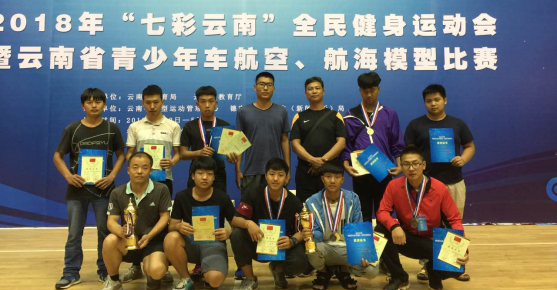 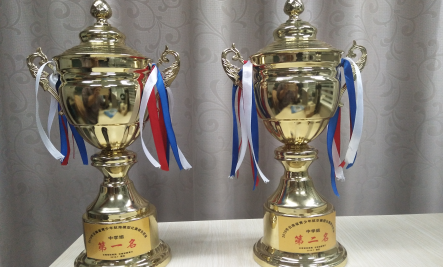 